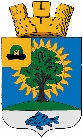 Рязанская областьАДМИНИСТРАЦИЯмуниципального образования – Новомичуринское городское поселениеПронского муниципального района П О С Т А Н О В Л Е Н И Е«_28_» _февраля__20_24_  г.                                                                                                 №  _63__О внесении изменения в постановление администрации Новомичуринского городского поселения от 09.06.2014 №193 «Об утверждении Положения о комиссии по соблюдению требований к служебному поведению муниципальных служащих и урегулированию конфликта интересов в администрации муниципального образования - Новомичуринское городское поселение»  На основании Указа Президента РФ от 25.01.2024 № 71 «О внесении изменений в некоторые акты Президента Российской Федерации», в связи с кадровыми изменениями, руководствуясь Федеральным законом от 25.12.2008 № 273-ФЗ «О противодействии коррупции», администрация муниципального образования - Новомичуринское городское поселение                                                              П О С Т А Н О В Л Я Е Т:1. Внести в постановление администрации Новомичуринского городского поселения от 09.06.2014 №193 «Об утверждении Положения о комиссии по соблюдению требований к служебному поведению муниципальных служащих и урегулированию конфликта интересов в администрации муниципального образования - Новомичуринское городское поселение» следующие изменения:1) в Положении о комиссии по соблюдению требований к служебному поведению муниципальных служащих и урегулированию конфликта интересов в администрации муниципального образования - Новомичуринское городское поселение:а) подпункт «а» пункта 3 изложить в следующей редакции:«а) в обеспечении соблюдения муниципальными служащими ограничений и запретов, требований о предотвращении или об урегулировании конфликта интересов, исполнения обязанностей, установленных Федеральным законом от 25 декабря 2008 г. № 273-ФЗ «О противодействии коррупции», другими федеральными законами в целях противодействия коррупции (далее - требования к служебному поведению и (или) требования об урегулировании конфликта интересов);»;б) пункт 12 дополнить подпунктом «е» следующего содержания:«е) уведомление муниципального служащего о возникновении не зависящих от него обстоятельств, препятствующих соблюдению требований к служебному поведению и (или) требований об урегулировании конфликта интересов.»; в) пункт 13.4 изложить в следующей редакции:«13.4. Уведомления, указанные в абзаце пятом подпункта «б» и подпункте «е» пункта 12 настоящего Положения, рассматриваются кадровой службой администрации Новомичуринского городского поселения либо должностным лицом, ответственным за работу по профилактике коррупционных и иных правонарушений, которое осуществляет подготовку мотивированных заключений по результатам рассмотрения уведомлений.»;г) в пункте 13.5 слова «подпункте «д» пункта 12» заменить словами «подпунктах «д» и «е» пункта 12»;д) дополнить пунктом 13.6 следующего содержания:«13.6. Мотивированные заключения, предусмотренные пунктами 13.1, 13.3 и 13.4 настоящего Положения, должны содержать:а) информацию, изложенную в обращениях или уведомлениях, указанных в абзацах втором и пятом подпункта «б» и подпунктах «д» и «е» пункта 12 настоящего Положения;б) информацию, полученную от государственных органов, органов местного самоуправления и заинтересованных организаций на основании запросов;в) мотивированный вывод по результатам предварительного рассмотрения обращений и уведомлений, указанных в абзацах втором и пятом подпункта «б», подпунктах «д» и «е» пункта 12 настоящего Положения, а также рекомендации для принятия одного из решений в соответствии с пунктами 20, 22.2, 22.3, 23.1 настоящего Положения или иного решения.»;е) пункт 14.3 изложить в следующей редакции:«14.3. Уведомления, указанные в подпунктах «д» и «е» пункта 12 настоящего Положения, как правило, рассматриваются на очередном (плановом) заседании комиссии.";ж) в пункте 15 слова «подпунктом «б» пункта 12» заменить словами «подпунктами «б» и «е» пункта 12»;з) в подпункте «а» пункта 15.1 слова «подпунктом «б» пункта 12» заменить словами «подпунктами «б» и «е» пункта 12»;и) дополнить пунктом 22.3 следующего содержания:«22.3. По итогам рассмотрения вопроса, указанного в подпункте «е» пункта 12 настоящего Положения, комиссия принимает одно из следующих решений:а) признать наличие причинно-следственной связи между возникновением не зависящих от муниципального служащего обстоятельств и невозможностью соблюдения им требований к служебному поведению и (или) требований об урегулировании конфликта интересов;б) признать отсутствие причинно-следственной связи между возникновением не зависящих от муниципального служащего обстоятельств и невозможностью соблюдения им требований к служебному поведению и (или) требований об урегулировании конфликта интересов.»;к) пункт 23 изложить в следующей редакции:«23. По итогам рассмотрения вопросов, указанных в подпунктах «а», «б», «г», «д» и «е» пункта 12 настоящего Положения, и при наличии к тому оснований комиссия может принять иное решение, чем это предусмотрено пунктами 18 – 22.3 и 23.1 настоящего Положения. Основания и мотивы принятия такого решения должны быть отражены в протоколе заседания комиссии.».2) изложить приложение №2 в новой редакции согласно приложению к настоящему постановлению. 2. Настоящее постановление вступает в силу с даты его официального опубликования.3. Опубликовать настоящее постановление в газете «Муниципальный вестник» и разместить на сайте администрации Новомичуринского городского поселения.4. Контроль за исполнением настоящего постановления возложить на начальника общего отдела администрации Новомичуринского городского поселения Колёкину Е.В.Глава администрацииНовомичуринского городского поселения                                 И.В. КирьяновПриложениек постановлению администрацииНовомичуринского городского поселенияот «_28_» _февраля_  2024г. № _63_Состав комиссии по соблюдению требований к служебному поведению муниципальных служащих и урегулированию конфликта интересов в администрации муниципального образования - Новомичуринское городское поселениеСогласовано:Общий отдел -                                                         Колёкина Е.В.Сектор правового обеспечения-                            Самсонова Т.Ю.Рассылка: в дело – 1 экз.                  Общий отдел – 1 экз.Колёкина Е.В. – начальник общего отдела_______________Председатель комиссии:Логинова Н.А.        -Заместитель главы администрации Новомичуринского   городского поселенияЗаместитель председателя комиссии:Мартынова Л.В. -        Руководитель отдела бухгалтерского учета администрации Новомичуринского городского поселенияСекретарь комиссии:Колёкина Е.В.        -Начальник общего отдела администрации Новомичуринского городского поселенияЧлены комиссии:Самсонова Т.Ю.   -Начальник сектора правового обеспечения администрации Новомичуринского городского поселенияЗемлякова Е.А.       -Инспектор 1 категории общего отдела администрации Новомичуринского городского поселенияПомыткина И.В.         -Директор МП «Расчетно-кассовый центр» (по согласованию)Парамошина Т.Н.       -Директор МБУК «Новомичуринская городская библиотека» (по согласованию)».